绿城育华教育集团杭州绿城育华小学（单位）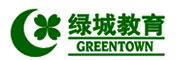 应聘人员信息登记表感谢您应聘绿城育华教育集团相关岗位！填表之前请认真阅读以下文字。感谢您应聘绿城育华教育集团相关岗位！填表之前请认真阅读以下文字。感谢您应聘绿城育华教育集团相关岗位！填表之前请认真阅读以下文字。感谢您应聘绿城育华教育集团相关岗位！填表之前请认真阅读以下文字。感谢您应聘绿城育华教育集团相关岗位！填表之前请认真阅读以下文字。感谢您应聘绿城育华教育集团相关岗位！填表之前请认真阅读以下文字。感谢您应聘绿城育华教育集团相关岗位！填表之前请认真阅读以下文字。感谢您应聘绿城育华教育集团相关岗位！填表之前请认真阅读以下文字。感谢您应聘绿城育华教育集团相关岗位！填表之前请认真阅读以下文字。1．请如实逐项工整填写本表，没有或不便回答的情况请填“无”；2．应聘资料仅作招聘用途，公司将为您保密，恕不退还。1．请如实逐项工整填写本表，没有或不便回答的情况请填“无”；2．应聘资料仅作招聘用途，公司将为您保密，恕不退还。1．请如实逐项工整填写本表，没有或不便回答的情况请填“无”；2．应聘资料仅作招聘用途，公司将为您保密，恕不退还。1．请如实逐项工整填写本表，没有或不便回答的情况请填“无”；2．应聘资料仅作招聘用途，公司将为您保密，恕不退还。1．请如实逐项工整填写本表，没有或不便回答的情况请填“无”；2．应聘资料仅作招聘用途，公司将为您保密，恕不退还。1．请如实逐项工整填写本表，没有或不便回答的情况请填“无”；2．应聘资料仅作招聘用途，公司将为您保密，恕不退还。1．请如实逐项工整填写本表，没有或不便回答的情况请填“无”；2．应聘资料仅作招聘用途，公司将为您保密，恕不退还。1．请如实逐项工整填写本表，没有或不便回答的情况请填“无”；2．应聘资料仅作招聘用途，公司将为您保密，恕不退还。1．请如实逐项工整填写本表，没有或不便回答的情况请填“无”；2．应聘资料仅作招聘用途，公司将为您保密，恕不退还。本人郑重声明：以下填报事项及提供面试资料全部属实，并愿意接受相关背景调查。若填报事项及提供资料与事实不符，本人愿意承担由此引起的责任及后果。                                                  签名：                日期：     年    月    日本人郑重声明：以下填报事项及提供面试资料全部属实，并愿意接受相关背景调查。若填报事项及提供资料与事实不符，本人愿意承担由此引起的责任及后果。                                                  签名：                日期：     年    月    日本人郑重声明：以下填报事项及提供面试资料全部属实，并愿意接受相关背景调查。若填报事项及提供资料与事实不符，本人愿意承担由此引起的责任及后果。                                                  签名：                日期：     年    月    日本人郑重声明：以下填报事项及提供面试资料全部属实，并愿意接受相关背景调查。若填报事项及提供资料与事实不符，本人愿意承担由此引起的责任及后果。                                                  签名：                日期：     年    月    日本人郑重声明：以下填报事项及提供面试资料全部属实，并愿意接受相关背景调查。若填报事项及提供资料与事实不符，本人愿意承担由此引起的责任及后果。                                                  签名：                日期：     年    月    日本人郑重声明：以下填报事项及提供面试资料全部属实，并愿意接受相关背景调查。若填报事项及提供资料与事实不符，本人愿意承担由此引起的责任及后果。                                                  签名：                日期：     年    月    日本人郑重声明：以下填报事项及提供面试资料全部属实，并愿意接受相关背景调查。若填报事项及提供资料与事实不符，本人愿意承担由此引起的责任及后果。                                                  签名：                日期：     年    月    日本人郑重声明：以下填报事项及提供面试资料全部属实，并愿意接受相关背景调查。若填报事项及提供资料与事实不符，本人愿意承担由此引起的责任及后果。                                                  签名：                日期：     年    月    日本人郑重声明：以下填报事项及提供面试资料全部属实，并愿意接受相关背景调查。若填报事项及提供资料与事实不符，本人愿意承担由此引起的责任及后果。                                                  签名：                日期：     年    月    日应聘岗位：                现在年总收入税前（含工资、奖金、福利）：       万元，期望年总收入税前（含工资、奖金、福利）：       万元。接到录用通知后，可在        天内到岗并提供离职相关证明材料。应聘岗位：                现在年总收入税前（含工资、奖金、福利）：       万元，期望年总收入税前（含工资、奖金、福利）：       万元。接到录用通知后，可在        天内到岗并提供离职相关证明材料。应聘岗位：                现在年总收入税前（含工资、奖金、福利）：       万元，期望年总收入税前（含工资、奖金、福利）：       万元。接到录用通知后，可在        天内到岗并提供离职相关证明材料。应聘岗位：                现在年总收入税前（含工资、奖金、福利）：       万元，期望年总收入税前（含工资、奖金、福利）：       万元。接到录用通知后，可在        天内到岗并提供离职相关证明材料。应聘岗位：                现在年总收入税前（含工资、奖金、福利）：       万元，期望年总收入税前（含工资、奖金、福利）：       万元。接到录用通知后，可在        天内到岗并提供离职相关证明材料。应聘岗位：                现在年总收入税前（含工资、奖金、福利）：       万元，期望年总收入税前（含工资、奖金、福利）：       万元。接到录用通知后，可在        天内到岗并提供离职相关证明材料。应聘岗位：                现在年总收入税前（含工资、奖金、福利）：       万元，期望年总收入税前（含工资、奖金、福利）：       万元。接到录用通知后，可在        天内到岗并提供离职相关证明材料。应聘岗位：                现在年总收入税前（含工资、奖金、福利）：       万元，期望年总收入税前（含工资、奖金、福利）：       万元。接到录用通知后，可在        天内到岗并提供离职相关证明材料。应聘岗位：                现在年总收入税前（含工资、奖金、福利）：       万元，期望年总收入税前（含工资、奖金、福利）：       万元。接到录用通知后，可在        天内到岗并提供离职相关证明材料。是否面试过我公司其他岗位：否□      是□，是何岗位：                 ，面试情况：                。是否面试过我公司其他岗位：否□      是□，是何岗位：                 ，面试情况：                。是否面试过我公司其他岗位：否□      是□，是何岗位：                 ，面试情况：                。是否面试过我公司其他岗位：否□      是□，是何岗位：                 ，面试情况：                。是否面试过我公司其他岗位：否□      是□，是何岗位：                 ，面试情况：                。是否面试过我公司其他岗位：否□      是□，是何岗位：                 ，面试情况：                。是否面试过我公司其他岗位：否□      是□，是何岗位：                 ，面试情况：                。是否面试过我公司其他岗位：否□      是□，是何岗位：                 ，面试情况：                。是否面试过我公司其他岗位：否□      是□，是何岗位：                 ，面试情况：                。是否在绿城育华教育集团内工作过：否□是□，  年  月—   年  月，单位：       ，岗位：       ，年总收入：          ，离职原因：         。是否在绿城育华教育集团内工作过：否□是□，  年  月—   年  月，单位：       ，岗位：       ，年总收入：          ，离职原因：         。是否在绿城育华教育集团内工作过：否□是□，  年  月—   年  月，单位：       ，岗位：       ，年总收入：          ，离职原因：         。是否在绿城育华教育集团内工作过：否□是□，  年  月—   年  月，单位：       ，岗位：       ，年总收入：          ，离职原因：         。是否在绿城育华教育集团内工作过：否□是□，  年  月—   年  月，单位：       ，岗位：       ，年总收入：          ，离职原因：         。是否在绿城育华教育集团内工作过：否□是□，  年  月—   年  月，单位：       ，岗位：       ，年总收入：          ，离职原因：         。是否在绿城育华教育集团内工作过：否□是□，  年  月—   年  月，单位：       ，岗位：       ，年总收入：          ，离职原因：         。是否在绿城育华教育集团内工作过：否□是□，  年  月—   年  月，单位：       ，岗位：       ，年总收入：          ，离职原因：         。是否在绿城育华教育集团内工作过：否□是□，  年  月—   年  月，单位：       ，岗位：       ，年总收入：          ，离职原因：         。请注明在绿城工作的亲属及好友的姓名、单位和职务请注明在绿城工作的亲属及好友的姓名、单位和职务基本情况基本情况基本情况基本情况基本情况基本情况基本情况基本情况基本情况姓    名性    别性    别民    族民    族一寸彩照籍    贯出生日期出生日期政治面貌政治面貌一寸彩照身    高体    重体    重血    型血    型一寸彩照身体健康状况联系电话1联系电话1联系电话2联系电话2一寸彩照最高学历毕业学校毕业学校专      业专      业学习形式□全日制脱产   □业余   □函授  □全日制脱产   □业余   □函授  □全日制脱产   □业余   □函授  □全日制脱产   □业余   □函授  参加工作年月参加工作年月婚姻状况□已婚□未婚生育情况生育情况□未育 □已育1孩 □已育2孩 □未来生育计划                □未育 □已育1孩 □已育2孩 □未来生育计划                □未育 □已育1孩 □已育2孩 □未来生育计划                □未育 □已育1孩 □已育2孩 □未来生育计划                □未育 □已育1孩 □已育2孩 □未来生育计划                身份证号码QQ号QQ号QQ号电子邮箱微信号微信号微信号户口所在地址家庭住所通讯地址家庭住所通讯地址家庭住所通讯地址家庭住所邮编紧急联系人/联系电话紧急联系人/联系电话紧急联系人/联系电话家庭住所产权所有人家庭住所产权所有人□本人/配偶       □父母       □租用       □其他               □本人/配偶       □父母       □租用       □其他               □本人/配偶       □父母       □租用       □其他               □本人/配偶       □父母       □租用       □其他               □本人/配偶       □父母       □租用       □其他               □本人/配偶       □父母       □租用       □其他               □本人/配偶       □父母       □租用       □其他               职业资格、职称评定时间/机构评定时间/机构外语语种程度熟练使用办公软件熟练使用办公软件□ word □ excel □ powerpoint □ wps  □              □ word □ excel □ powerpoint □ wps  □              □ word □ excel □ powerpoint □ wps  □              □ word □ excel □ powerpoint □ wps  □              □ word □ excel □ powerpoint □ wps  □              档案所在地个人社会保险、住房公积金缴纳地个人社会保险、住房公积金缴纳地爱好特长期望工作地点期望工作地点能否接受全国范围内任何地点的工作调配能否接受全国范围内任何地点的工作调配能否接受全国范围内任何地点的工作调配能否接受全国范围内任何地点的工作调配□接受      □不接受是否接受公司进行背景调查，包括身份、工作经历、业绩、能力、人际关系等相关信息？□接受  □不接受是否接受公司进行背景调查，包括身份、工作经历、业绩、能力、人际关系等相关信息？□接受  □不接受是否接受公司进行背景调查，包括身份、工作经历、业绩、能力、人际关系等相关信息？□接受  □不接受是否接受公司进行背景调查，包括身份、工作经历、业绩、能力、人际关系等相关信息？□接受  □不接受是否接受公司进行背景调查，包括身份、工作经历、业绩、能力、人际关系等相关信息？□接受  □不接受是否接受公司进行背景调查，包括身份、工作经历、业绩、能力、人际关系等相关信息？□接受  □不接受是否接受公司进行背景调查，包括身份、工作经历、业绩、能力、人际关系等相关信息？□接受  □不接受是否接受公司进行背景调查，包括身份、工作经历、业绩、能力、人际关系等相关信息？□接受  □不接受是否接受公司进行背景调查，包括身份、工作经历、业绩、能力、人际关系等相关信息？□接受  □不接受其它需要说明的事项： 其它需要说明的事项： 其它需要说明的事项： 其它需要说明的事项： 其它需要说明的事项： 其它需要说明的事项： 其它需要说明的事项： 其它需要说明的事项： 其它需要说明的事项： 工作经历（按要求从近至远填写）工作经历（按要求从近至远填写）工作经历（按要求从近至远填写）工作经历（按要求从近至远填写）工作经历（按要求从近至远填写）工作经历（按要求从近至远填写）工作经历（按要求从近至远填写）工作经历（按要求从近至远填写）工作经历（按要求从近至远填写）工作单位全称（在职或最近一份工作）:工作单位全称（在职或最近一份工作）:工作单位全称（在职或最近一份工作）:工作单位全称（在职或最近一份工作）:离职原因:                  离职原因:                  离职原因:                  离职原因:                  离职原因:                  担任职务起止时间年总收入（元）年总收入（元）工作经历及主要成果工作经历及主要成果证明人证明人联系方式工作单位全称:工作单位全称:工作单位全称:工作单位全称:离职原因:离职原因:担任职务起止时间年总收入（元）年总收入（元）工作经历及主要成果工作经历及主要成果工作单位全称:工作单位全称:工作单位全称:工作单位全称:离职原因:离职原因:担任职务起止时间年总收入（元）年总收入（元）工作经历及主要成果工作经历及主要成果工作单位全称:工作单位全称:工作单位全称:工作单位全称:离职原因:离职原因:担任职务起止时间年总收入（元）年总收入（元）工作经历及主要成果工作经历及主要成果工作单位全称（完成国民教育后第一份工作）:工作单位全称（完成国民教育后第一份工作）:工作单位全称（完成国民教育后第一份工作）:工作单位全称（完成国民教育后第一份工作）:离职原因:                离职原因:                担任职务起止时间年总收入（元）年总收入（元）工作经历及主要成果工作经历及主要成果国民教育情况（从近至远填写至中学）国民教育情况（从近至远填写至中学）国民教育情况（从近至远填写至中学）国民教育情况（从近至远填写至中学）国民教育情况（从近至远填写至中学）国民教育情况（从近至远填写至中学）国民教育情况（从近至远填写至中学）国民教育情况（从近至远填写至中学）国民教育情况（从近至远填写至中学）起止年月起止年月就读学校专业专业专业专业专业学习形式在职培训教育情况（从近至远填写）在职培训教育情况（从近至远填写）在职培训教育情况（从近至远填写）在职培训教育情况（从近至远填写）在职培训教育情况（从近至远填写）在职培训教育情况（从近至远填写）在职培训教育情况（从近至远填写）在职培训教育情况（从近至远填写）在职培训教育情况（从近至远填写）起止年月起止年月就读学校专业专业专业专业专业学习形式奖惩情况奖惩情况奖惩情况奖惩情况奖惩情况奖惩情况奖惩情况奖惩情况奖惩情况时间名称奖惩机构奖惩机构奖惩原因奖惩原因奖惩原因奖惩原因奖惩原因家庭主要成员家庭主要成员家庭主要成员家庭主要成员家庭主要成员家庭主要成员家庭主要成员家庭主要成员家庭主要成员与本人关系姓名出生年月出生年月工作单位、部门、职务(如已退休，请填写退休前单位)工作单位、部门、职务(如已退休，请填写退休前单位)工作单位、部门、职务(如已退休，请填写退休前单位)工作单位、部门、职务(如已退休，请填写退休前单位)联系方式